KẾ HOẠCHTổ chức hoạt động hè Thực hiện Kế hoạch số 1104/KH-THLT ngày 15/6/2022 của Phòng Giáo dục và Đào tạo Cần Giuộc về Kế hoạch tổ chức hoạt động hè trong ngành giáo dục năm 2022;Trường Tiểu học Lộc Tiền xây dựng kế hoạch tổ chức hoạt động hè tại đơn vị gồm những nội dung cụ thể như sau: I. Mục đích, yêu cầu1. Mục đích- Nâng cao nhận thức và trách nhiệm của toàn xã hội đối với công tác giáo dục , chăm sóc, quản lý thanh thiếu nhi; đặc biệt vai trò quản lý của gia đình đối với thanh thiếu nhi trong dịp hè.- Nâng cao chất lượng hoạt động tạo môi trường an toàn, lành mạnh để thanh thiếu nhi rèn luyện kỹ năng, phát huy khả năng sáng tạo, bồi dưỡng năng khiếu, kỹ năng sống, khơi dậy ý thức tình nguyện vì cuộc sống cộng đồng trong thanh thiếu nhi.- Tổ chức hè vui tươi, sôi nổi và thiết thực; tập trung giáo dục truyền thống, đạo đức, lối sống và rèn luyện kỹ năng sống, giúp học sinh, sinh viên nâng cao ý thức, phát huy năng lực, cống hiến và trưởng thành.- Tăng cường các giải pháp không để học sinh bỏ học do có học lực yếu và hoàn cảnh khó khăn.  - Tuyên dương học sinh tiêu biểu, hỗ trợ học sinh có hoàn cảnh khó khăn.2. Yêu cầu- Tổ chức hoạt động hè cho thanh thiếu niên, nhi đồng tạo phong trào thi đua sôi nổi; tạo môi trường rèn luyện, vui chơi an toàn, lành mạnh, giúp thanh thiếu nhi phát triển toàn diện nhưng đảm bảo bảo tuân thủ đầy đủ các biện pháp phòng, chống dịch Covid-19 theo hướng dẫn của Bộ Y tế và chỉ đạo của các cấp.- Đa dạng hóa hình thức hoạt động cho phù hợp với từng đối tượng trẻ em là học sinh hoàn cảnh đặc biệt khó khăn, học sinh nghèo.III. Nội dung hoạt động1. Chủ đề: “Vui khỏe, an toàn, học nhiều điều hay, làm nhiều việc tốt”2. Công tác phổ cập giáo dục hè năm 2022 Triển khai thực hiện Kế hoạch số 965/KH-PGDĐT ngày 31/5/2022 của Phòng GD&ĐT về Thực hiện phổ cập giáo dục, xóa mù chữ hè năm học 2021-2022.3. Công tác quản lý, rà soát số học sinh có nguy cơ bỏ học, gắn liền kế hoạch ôn tập văn hoá trong hè cho học sinh yếu kém - Xây dựng kế hoạch kiểm tra lại trong hè, lập danh sách học sinh học lực yếu kém, học sinh chưa hoàn thành môn học, học sinh có hạnh kiểm thuộc diện rèn luyện trong hè và học sinh có hoàn cảnh khó khăn có nguy cơ bỏ học. - Đề ra biện pháp để học sinh không bỏ học trong hè như: đối với học sinh có học lực yếu kém, học sinh chưa hoàn thành môn học, nhà trường tổ chức các lớp phụ đạo kiến thức, hệ thống lại kiến thức đã học cho học sinh, giúp các em củng cố kiến thức và có đủ điều kiện xét lên lớp; đối với các em có hoàn cảnh khó khăn,.. trường két hợp với các tổ chức Hội, đoàn thể nhà trường, giáo viên chủ nhiệm để lập sổ tay theo dõi nắm bắt hoàn cảnh, đặc điểm học sinh, phối hợp Hội Khuyến học các cấp vận động mạnh thường quân hỗ trợ thiết thực để các em tiếp tục học tập.- Tăng cường công tác tuyên truyền bằng cách mời chuyên gia nói chuyện chuyên đề về các tệ nạn xã hội; tổ chức thi hái hoa dân chủ nói về tác hại của trò chơi trực tuyến có nội dung bạo lực và không lành mạnh; nhắc nhở học sinh không tham gia các trò chơi điện tử mang tính chất đánh bạc trá hình, phổ biến nhất là “máy bắn cá” và tuyên truyền học sinh, sinh viên không tham gia cá độ, đánh bạc qua mạng, đá gà qua mạng. Khuyến khích học sinh sử dụng Internet phục vụ nhu cầu giải trí lành mạnh, phục vụ học tập, đảm bảo sức khoẻ.- Tuyên truyền cho  học biết cách phòng, chống bạo lực, ngược đãi, tệ nạn xã hội (mại dâm, ma túy, HIV/AIDS); phòng, chống xâm hại trẻ em; phòng, chống tai nạn thương tích, đặc biệt là đuối nước, tai nạn giao thông; phòng chống dịch bệnh mùa hè, dịch bệnh COVID-19.- Phối hợp với các cơ quan chức năng mở lớp dạy bơi cho học sinh, trang bị cho học sinh các kỹ năng về phòng tránh tai nạn đuối nước và phải mặc áo phao khi đi các phương tiện giao thông đường thủy. 4. Hoạt động kiểm tra, quản lý dạy thêm, học thêm trong thời gian hè Thông qua hoạt động thanh tra, kiểm tra giúp trường quản lý hoạt động dạy thêm, học thêm trên địa bàn phụ trách theo quy định của Bộ Giáo dục và Đào tạo. Xử lý nghiêm những trường hợp dạy thêm không đúng quy định.5. Hoạt động khuyến học khuyến tài và công tác xã hội, lao động công ích đối với học sinh - Nhà trường xay dựng kế hoạch phối hợp với Hội Khuyến học xã Mỹ Lộc thực hiện công tác khuyến học khuyến tài trong thời gian hè: động viên và bồi dưỡng năng khiếu đối với học sinh, sinh viên xuất sắc, đồng thời hỗ trợ thiết thực kịp thời cho các em vượt khó trong học tập, không để xảy ra tình trạng bỏ học do có hoàn cảnh khó khăn.- Phối hợp với các hội, đoàn thể xã tổ chức các hoạt động có sự tham gia của trẻ em, hoạt động vui chơi, giải trí, sinh hoạt văn hóa, văn nghệ, thể dục, thể thao cho học sinh, sinh viên. Tổ chức Chương trình “Tiếp sức đến trường” năm 2022 nhằm giáo dục tinh thần đoàn kết, tương thân tương ái cho học sinh thông qua các hoạt động cụ thể: quyên góp sách giáo khoa cũ, tập trắng, dụng cụ học tập, tặng xe đạp, quần áo,… cho học sinh có hoàn cảnh khó khăn.  - Tổ chức cho học sinh tham gia các đội xung kích, nhóm Thanh niên tình nguyện, Thanh niên xung kích trên địa bàn dân cư do Đoàn Thanh niên xã quản lý trong hè 2022 tiếp tục phát huy chất lượng các hoạt động tình nguyện hè “Ngày thứ 7 tình nguyện”, “Ngày chủ nhật xanh”, vệ sinh khuôn viên trường học, lớp học; hoạt động vì an sinh xã hội với các gia đình chính sách, gia đình có hoàn cảnh khó khăn, người già neo đơn; bảo vệ môi trường khu dân cư, tham gia tuyên truyền phòng chống dịch bệnh sốt xuất huyết, các bệnh mùa hè và dịch bệnh COVID -19, chú trọng hướng dẫn các em biết giúp đỡ cha mẹ trong công việc gia đình.     6. Công tác giáo dục học sinh, sinh viên về truyền thống lịch sử, đạo đức lối sống, ý thức chấp hành pháp luật, phòng chống tệ nạn xã hội- Tổ chức cho học sinh tích cực tham gia các hoạt động thăm hỏi, tặng quà Mẹ Việt Nam anh hùng, cựu chiến binh, cựu thanh niên xung phong, gia đình có công với cách mạng; tổ chức các “Hành trình về địa chỉ đỏ”; tu sửa, bảo quản, trồng cây xanh tại các nghĩa trang, nhà bia ghi tên liệt sĩ, di tích lịch sử - văn hóa; gặp gỡ nhân chứng lịch sử. Phát động sâu rộng trong học sinh, sinh viên phong trào thi đua thực hiện tốt “5 điều Bác Hồ dạy”, phong trào “Nói lời hay, làm việc tốt”.- Tăng cường thực hiện Chỉ thị số 17/2013/CT-UBND ngày 18/7/2013 của UBND tỉnh về việc tăng cường giáo dục đạo đức, lối sống, lòng yêu nước, tự hào dân tộc, lịch sử và truyền thống văn hóa dân tộc cho thanh thiếu nhi trên địa bàn huyện Cần Giuộc. - Tăng cường, tổ chức tuyên truyền, phổ biến các quy định về bảo vệ trẻ em trong Luật Trẻ em năm 2016; Nghị quyết số 121/2020/QH14 ngày 19/6/2020 của Quốc hội về việc tiếp tục tăng cường hiệu lực, hiệu quả việc thực hiện chính sách, pháp luật về phòng, chống xâm hại trẻ em; Chỉ thị số 23/CT-TTg ngày 26/5/2020 của Thủ tướng chính phủ về tăng cường các giải pháp bảo đảm thực hiện quyền trẻ em và bảo vệ trẻ em; Quyết định số 1836/QĐ-TTg ngày 23/12/2019 của Thủ tướng Chính phủ phê duyệt kế hoạch hành động quốc gia phòng, chống xâm hại trẻ em, bạo lực trẻ em giai đoạn 2020-2025; Quyết định số 23/QĐ-TTg của Thủ tướng Chính phủ phê duyệt chương trình hành động quốc gia vì trẻ em giai đoạn 2021-2030; Chỉ thị số 78-CT/TU ngày 25/9/2015 của Ban Thường vụ Tỉnh ủy về việc “Tăng cường sự lãnh đạo của Đảng đối với công tác giáo dục lý tưởng cách mạng, đạo đức, lối sống văn hóa cho thế hệ trẻ trên địa bàn tỉnh, giai đoạn 2015 - 2030”.- Đẩy mạnh công tác phối hợp 3 môi trường giáo dục: Nhà trường, gia đình và xã hội trong chăm lo, giáo dục và quản lý học sinh vào dịp hè.- Phát huy vai trò của tổ chức Đoàn Thanh niên, Đội Thiếu niên trong việc đại diện tiếng nói, nguyện vọng chính đáng của thanh thiếu niên, nhi đồng trên địa bàn. Tổ chức các hoạt động thúc đẩy quyền tham gia của trẻ em và xin ý kiến của trẻ em về những vấn đề về trẻ em hoặc có liên quan đến trẻ em thông qua mô hình hoạt động: diễn đàn trẻ em, kỳ họp trẻ em, các chương trình gặp mặt, đối thoại giữa lãnh đạo nhà trường với học sinh.7. Hoạt động vui chơi, giải trí gắn với rèn luyện kỹ năng, phát huy tinh thần xung kích, tình nguyện - Đa dạng hóa các loại hình sân chơi trong dịp hè: các hoạt động văn hóa văn nghệ, thể dục thể thao, vui chơi giải trí; các hoạt động dã ngoại về nguồn, tham gia trại hè, chương trình giao lưu; các hoạt động tình nguyện vì an sinh xã hội; phát triển câu lạc bộ, đội nhóm học tập và rèn luyện kỹ năng; khuyến khích học sinh tham gia các lớp năng khiếu như: ca, hát, múa, bơi lội, võ thuật, ngoại ngữ, tin học...- Triển khai rộng rãi các hoạt động rèn luyện kỹ năng như chương trình “Học kỳ trong quân đội”, “Một ngày làm chiến sĩ”, lớp học “Học làm người hiếu thảo”, “Học làm người có ích”, các khóa trải nghiệm “Làm người nông dân” do Huyện đoàn tổ chức. - Phối hợp với các cơ quan chức năng (Cảnh sát Phòng cháy chữa cháy và Cứu nạn cứu hộ, Y tế, Lao động – Thương binh và Xã hội) tập huấn kỹ năng xử lý các tình huống khi có sự cố cháy nổ xảy ra, kỹ năng phòng, chống tai nạn thương tích và sơ cấp cứu dành cho trẻ em; quan tâm rèn luyện kỹ năng về phòng, chống xâm hại bản thân, đặc biệt là kỹ năng “Tự bảo vệ”. Tổ chức các lớp kỹ năng “Trải nghiệm để trưởng thành”, lớp “Đi để biết - học để sống”.- Lồng ghép tuyên truyền, giáo dục về phòng chống tác hại của thuốc lá, ma túy và các chất gây nghiện, phòng chống dịch bệnh, phòng chống nghiện games online. Đẩy mạnh tuyên truyền giáo dục trực tiếp đến đối tượng học sinh bằng các hình thức trực quan, về một số vấn đề quan trọng hiện nay như: nâng cao nhận thức bảo vệ môi trường, chủ động ứng phó biến đổi khí hậu, an toàn thực phẩm, tăng cường các hoạt động phòng chống đuối nước cho học sinh.- Tăng cường vận động các nguồn lực xã hội, đẩy mạnh tiến độ đầu tư xây dựng sân chơi cho học sinh. Nhà trường phát huy và tận dụng tối đa cơ sở vật chất hiện có của trường để đáp ứng nhu cầu tham gia vui chơi, giải trí, sinh hoạt của học sinh trong hè như bóng rổ, bóng chuyền, bóng đá.Thời gian học sinh khối 4,5 đến sinh hoạt tại trường vào các ngày 10, 20, 30 hàng tháng. Nếu các ngày trên trùng ngày chủ nhật thì được chuyển sang thứ 2. 8. Hoạt động chăm lo, hỗ trợ cho học sinh có hoàn cảnh đặc biệt khó khăn, trẻ em nghèo - Nhà trường chủ động tổ chức hoặc phối hợp với hội, đoàn thể địa phương tổ chức các hoạt động chăm sóc, bảo vệ và giáo dục trẻ em, học sinh theo lĩnh vực phụ trách. Đẩy mạnh công tác tuyên truyền vận động các nguồn lực xã hội, các mạnh thường quân, các nhà hảo tâm cùng chăm lo, hỗ trợ cho học sinh có hoàn cảnh đặc biệt khó khăn; học sinh ở những mái ấm tình thương, trẻ em nghèo; học sinh vùng sâu, vùng xa; con em công nhân tại các khu, cụm công nghiệp.- Phát huy vai trò của tổ chức Đoàn, Đội, các Câu lạc bộ thanh niên tình nguyện trong tổ chức các hoạt động phong trào tình nguyện vì học sinh có hoàn cảnh khó khăn như: vận động học sinh có điều kiện thuận lợi đến thăm, tặng quà, quyên góp quần áo, sách vở, dụng cụ học tập tặng các bạn có hoàn cảnh khó khăn; vận động đoàn viên, thanh niên, học sinh cùng các nguồn lực xã hội tổ chức các chương trình văn nghệ, hoạt động giao lưu học sinh gây quỹ hỗ trợ, động viên, chia sẻ khó khăn với các bạn; duy trì các phong trào thiếu nhi như: “Kế hoạch nhỏ”, “Công trình măng non”, “Xe đạp tình bạn”, “Nuôi heo đất vì bạn nghèo”, “Chiếc áo tặng bạn”, “Giúp bạn vượt khó”, “Giúp bạn đến trường”.IV. Kinh phí Nguồn kinh phí chi cho công tác hoạt động hè sử dụng từ dự toán được giao theo phân cấp ngân sách và lồng ghép với nguồn huy động, đóng góp từ các nhà hảo tâm, các tổ chức, cá nhân.V. Tổ chức thực hiện - Thành lập Ban chỉ đạo hè và phân công cán bộ giáo viên tham gia quản lý hoạt động hè.- Xây dựng và triển khai kế hoạch hoạt động hè của đơn vị tới cán bộ quản lý, công chức, viên chức, học sinh và phụ huynh, chịu trách nhiệm quản lý tổ chức hoạt động hè; chủ động phối hợp chặt chẽ với Đoàn Thanh niên, Hội đồng Đội địa phương tổ chức sinh hoạt hè cho học sinh tại trường hoặc địa bàn nơi cư trú, phù hợp điều kiện của trường và của địa phương. - Tổ chức các hoạt động giáo dục kỹ năng sống; tổ chức sinh hoạt, giao lưu trong cụm với các nội dung phòng chống các tệ nạn xã hội; bảo đảm an toàn giao thông; phòng, chống bạo lực học đường; phòng, chống xâm hại trẻ em; phòng chống tai nạn thương tích, đuối nước,...cho học sinh.- Tăng cường hướng dẫn cho học sinh về tham gia hoạt động hè và thực hiện các công trình, phần việc thanh niên ở nơi cư trú.- Phối hợp chặt chẽ trong công tác bàn giao, tiếp nhận và đánh giá kết quả học sinh về tham gia sinh hoạt hè tại địa bàn nơi cư trú.VI. Thông tin báo cáoTrên đây là Kế hoạch tổ chức hoạt động hè của Trường Tiểu học Lộc Tiền năm 2022./.   UBND HUYỆN CẦN GIUỘCTRƯỜNG TH LỘC TIỀNSố: 23/KH-THLTCỘNG HOÀ XÃ HỘI CHỦ NGHĨA VIỆT NAM  Độc lập - Tự do - Hạnh phúc            Mỹ Lộc,  ngày 17 tháng 6 năm 2022HIỆU TRƯỞNG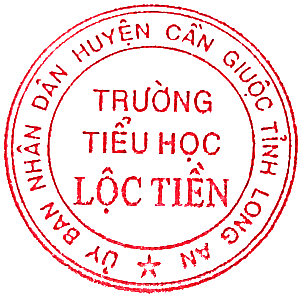 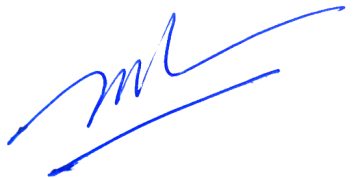 Nguyễn Thị Mỹ LệHIỆU TRƯỞNGNguyễn Thị Mỹ Lệ